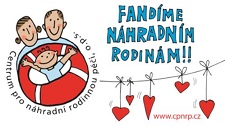 CENTRUM PRO NÁHRADNÍ RODINNOU PÉČI, o.p.s. Sídlo: Kréta 158, 411 55 Terezín IČO: 26999234 www.cpnrp.cz Seminář pro pěstounyv rámci povinného vzdělávání	Místo konání: Poradna pro NRP v Ústí nad Labem, V Jirchářích 60/6	Termín konání: 21.1.2017 ,  9:00 – 15:00 hod                          	Časová dotace: 6 hodin	Cena pro klienty jiných organizací: 1.650,- Kč/osoba                                                                                                                                    	Lektor: PaedDr. Vladimír Šik 	Téma: Jak přežít dospívání dětí v rodině	Anotace: Dospívání je specifické období bouřlivých změn jak v tělesné 	tak i psychické oblasti. Zaměříme se na problémy, se kterými se v rodině 	v tomto období můžeme setkat (vzdorovitost, boj o moc, nevhodné 	sexuální chování, drogy a alkohol, sociální sítě a internet, škola a vztah 	k dalšímu vzdělání, nevhodní kamarádi, krádeže, agrese, problémy při 	zacházení s penězi apod.), jak je řešit a kdo nám může pomoci. Obecně 	pak, jak na komunikaci s dospívajícími vůbec. 	Slovo o lektorovi:  	PaedDr. Vladimír Šik, Ph.D. pracuje jako psychoterapeut, supervizor a 	lektor. Poskytuje služby v oblasti supervize, koučování, vzdělávání, 	poradenství a mediace. Specializuji se na oblast 	zvyšování  kompetencí 	pomáhajících profesí, podporu rodiny a rodičovství, náhradní rodinnou 	péči a partnerské poradenství. Má mnohaletou praxi. 	Pro účastníky semináře bude zajištěno drobné občerstvení.   	Po ukončení semináře dostanou pěstouni osvědčení. 	Na seminář je nutné se přihlásit! 	Přihlaste se, prosím, u svých sociálních pracovnic, případně využijte 	některý z těchto kontaktů: 	vopelkova@cpnrp.cz, 731 557 681, 416 533 554. 				Těšíme se na setkání s Vámi											za CPNRP Kamila Racková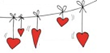 											vedoucí vzdělávání